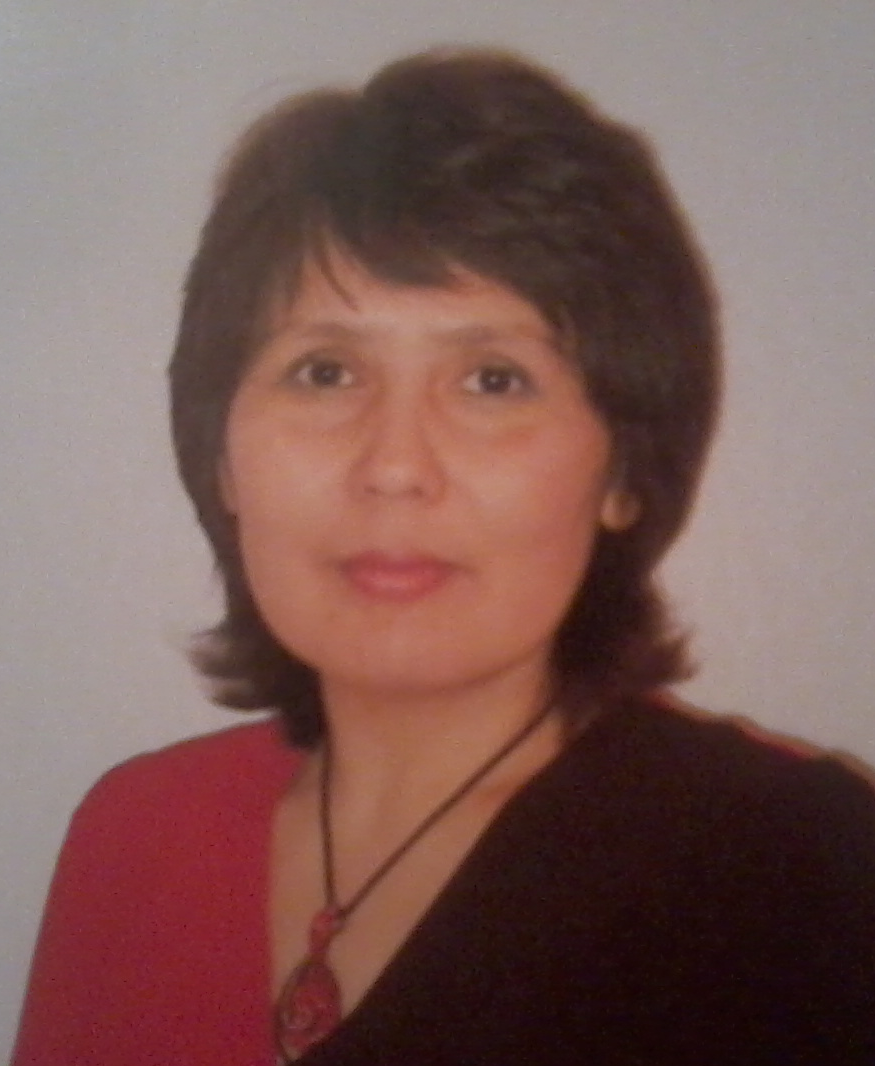 Северо-Казахстанская область,  город ПетропавловскКоррекционная (специальная) школа – интернат №2Урок математики в 4 классе (с детьми с легкой умственной отсталостью)Раздел  «Умножение и деление»Тема «Деление на 3 равные части» Учитель начальных классов: Маженова Дина ДисембаевнаМатематика в специальной (коррекционной школе) для детей с легкой умственной отсталостью является одним из основных учебных предметов. Учащиеся приобретают простейшие математические знания, вычислительные навыки, пространственные представления. Программа курса математики в 4 классе включает в себя межпредметные связи. Овладение элементарными математическими знаниями поможет им в дальнейшем социализироваться в жизни. Развитию познавательного интереса к математике  в младших классах  способствует использование дидактических игр, занимательных упражнений, сравнения и сопоставления, наглядности, схематических рисунков, предметно-практической деятельности детей. Для успешного формирования табличного умножения и деления  однозначных чисел умственно отсталые дети должны приобрести определенный наглядно-практический опыт, что усвоение ими вычислительных приемов возможно только путем опоры на наглядность и иллюстрирование каждого выражения. Установлено, что неоднородность состава учащихся коррекционной школы, разные возможности усвоения математических знаний в зависимости от тяжести и степени дефекта требуют дифференцированного, индивидуального подхода на уроках математики. Математика как наиболее трудный учебный предмет для умственно-отсталых детей, вызывает нередко отрицательное отношение к учению. Объясняется это тем, что темп работы, содержание учебного материала иногда непосильны учащимся. Следовательно, я должна  учитывать в своей работе особенности дефектов этих детей.Для успешного обучения учащихся  математике, я  хорошо изучила состав учащихся, выяснила для себя  причины умственной отсталости каждого ученика, особенности его поведения, определила его потенциальные возможности, с тем, чтобы наметить пути включения его во фронтальную работу класса с учетом его психофизических особенностей, степени дефекта. Это дало мне возможность правильно осуществить дифференцированный и индивидуальный подход к учащимся, наметить пути коррекционной работы, т.е. обеспечить их всестороннее развитие.Некоторые учащиеся бывают не уверены в своих действиях, они часто обращаются к учителю за поддержкой, не пишут ответы пока не получат одобрения со стороны учителя. Без всякого критического обсуждения они могут тут же изменить ответ, решение задачи, не вдумываясь в то, что делают и нужно ли это. «А что тут нужно отнять, умножить?» — спрашивает ученик и тут же исправляет действие.Количество и разнообразие упражнений я использовала индивидуально для каждого ребенка, чтобы  оно было не достаточно большим, но и не совсем легким. Это необходимо для формирования у учащихся прочных навыков. Упражнения подобрала такие, чтобы они  были посильны учащимся. Именно во время самостоятельной работы я хотела успешно реализовать принцип дифференцированного подхода — учащиеся получают варианты заданий с учетом их способностей, потенциальных возможностей, темпа работы.                        Предмет:  МатематикаТема урока:   деление на 3 равные части                 Цель: отработка знаний таблицы умножения и деления числа 3Задачи:Образовательные:1. Знать табличное умножение и деление числа 3.2. Применять таблицу умножения и деления числа 3 при решении примеров и задач. Повторить компоненты действий умножения и деления.3. Повторить порядок выполнения арифметических действий.4. Отработка вычислительных навыков у учащихся.Коррекционно-развивающие:1. Коррекция и развитие мыслительных процессов2. Развитие и формирование логического мышленияВоспитательные:1. Воспитывать усидчивость, познавательный интерес.2. Формировать адекватное эмоциональное отношение к  уроку математики.Оборудование:  Организационный момент (1 мин.) - Ребята,  какое сегодня число, месяц, день недели, время года, год.1. Минута вхождения в урок - Создаем хорошее настроение. Улыбнитесь друг другу. Садитесь. - Руки?                    - На месте! - Ноги?                   - На месте! - Локти?                 - У края! - Спина?               - Прямая!2. Целеполагание- Сегодня на уроке математики мы с вами будем делить на 3 равные части, составим таблицу деления числа 3. Открываем тетради, записываем дату, подчеркиваем орфограммы.3. Устный счет - На прошлом уроке мы с вами разобрали и записали таблицу умножения числа 3.  Будем повторять таблицу умножения числа 3 по группам.1 группа – выходят и рассказывают таблицу наизусть;                                            2 группа – работают на карточках:3 группа – решает у доски примеры:3*2=                           3*5=3*4=                           3*9=3*10=                         3*7=3*1=                           3*6=Проверяем ответы учеников 3 группы.Затем вывешиваю на доску плакат с таблицей умножения числа 3. - Дети, давайте еще раз повторим компоненты действия умножения (хором).4. Математический диктант Пишем в тетрадь примеры, которые  я буду диктовать:1)Первый  множитель3, второй  множитель 5, найти значение произведения;2)Первый множитель 3, второй множитель неизвестен, значение произведение равно 21, найдите и запишите второй множитель;3)Первый множитель неизвестен, второй множитель 3, значение произведения равно 9, найдите первый множитель;4)Значение произведения равно 30, какие два числа перемножили, чтобы получить 30?5. Ф и з м и н у т к а (музыкальная пауза)6. Работа над новой темой.Игровой момент : достаю из под стула мешочек. - Дети, чей это пакет? Кто его нам принес? (ответы детей) - Посмотрим, что находится в пакете.Вытаскиваю: пакетики с 3 яблоками, 6 мандаринами, 9 конфетами, 12 орешками. На каждом пакетике прикреплена записка с заданием. Ученик выходит, громко читает задание  и выполняет его.                                                            1 заданиеУченик берет яблоки и делит их между детьми.  - Сколько было яблок?  - Как ты будешь делить? Возьмешь по яблоку и раздашь каждому по одному. - Сколько  ребят  получили яблоки?    - По сколько яблок получил каждый ребенок?Ученик отвечает на вопросы и записывает на доске: 3:3=1. Дети записывают в тетради.2 заданиеПроводится аналогичная работа по делению мандаринов.  - Возьмешь три мандарина и раздашь девочкам, затем еще три мандарина и их раздашь девочкам.  - По сколько мандаринов получила каждая девочка?Запись на доске и в тетрадях:          6:3=2 3 заданиеТакже делим с объяснением поровну между тремя мальчиками. - Возьмешь три конфеты и раздашь их, еще конфеты остались? Да. - Тогда берешь еще три конфеты и делишь их, и так пока конфет не останется.  - Сколько конфет получил каждый мальчик? Записываем:   9:3=34 заданиеУченик читает задание, делит между детьми орешки. - Сколько ты возьмешь орешков? Три. - Почему? Потому, что три ребенка.  - Затем сколько возьмешь? Три. Раздает орешки. - Сколько орешков получил каждый ребенок?Записывает на доске: 12:3=4    Продолжаем запись таблицы деления,  опираясь на таблицу умножения,  - Ребята, мы знаем, что деление – это действие обратное умножению. Давайте составим дальше таблицу деления на 3 самостоятельно. Нам поможет таблица умножения числа 3. Запись: 15:3=5             18:3=6     21:3=7             24:3=8             27:3=9             30:3=10 - Вот мы составили таблицу деления числа 3.  - На сколько равных частей мы делили предметы? - Как вы делили предметы на 3, чтобы было поровну?Вывешиваю на доску плакат с таблицей деления числа 3. - Ребята, повторим компоненты действия деления (хором)7. Закрепление а)Работа с учебником - Откройте учебник на стр. 80, рассмотрите таблицу. Прочитайте вопросы. - Назовите делимое по порядку. Как они изменяются? - Какой делитель в каждой строчке? - Назовите частные по порядку. Как они изменяются?                                        б) Решение примеров   В учебнике найдите примеры на стр.80 №10. Решаем примеры по образцу:Если 3*7=21,  тогда 21:3=7 – потому что действия умножения и деления взаимообратные действия.  Ученики выходят к доске и решают с объяснением.                в)Работа на карточках - Сейчас мы будем работать на карточках.1 группа работает самостоятельно, находит  неизвестные компоненты действия деления. 2,3 группа работают со мной, под диктовку заполняют окошки.Проверяем работы 2 и 3 групп, у  1 группы  - взаимопроверка. Еще раз проговариваем компоненты действий умножения и деления.VI. Домашнее заданиеС.80 №11, решить примеры , вставив неизвестное делимое.3 группе – с.83 №1 (1 столбик), решить примеры.VII. Обобщение, подведение итогов, оценивание детей. - Что мы сегодня делали на уроке?- На сколько равных частей мы делили предметы? - Какая работа на уроке вам понравилась?Литература:Перова М.Н., Елисеева И.Г. , Математика: учебник для 4 классов специальных коррекционных учреждений (вспомогательных  школ) – Алматы, 2002М.В. Беденко «Сборник текстовых задач по математике», 1-4 классы, 2007.Шевченко С.Г. Коррекционно-развивающее обучение. Организационно-педагогические аспекты. -  М.  Владос. 2001  3*1=3*2=3*3=3*4=3*5=3*6=3*7=3*8=3*9=3*10=3* .. =33* .. =63* .. =93* .. =123* .. =153* .. =183*..  =213*..  =243*..  =273*..  =303*.. =3.. *2=63*3=3* .. =12.. *5=153*6=...*7=213*...=24...*9=273*10=«Возьмите 3 яблока  и разделите их поровну между тремя детьми.                        Сколько яблок получит каждый?» «Возьмите 6 мандаринок и разделите поровну между тремя                             девочками. Сколько мандаринок получит каждая девочка?»  «9 конфет  разделите поровну между тремя  мальчиками.               Сколько конфет получит каждый мальчик?«12орешков разделите поровну между тремя детьми.       По сколько орешков получит каждый ребенок?»Делимое 624318Делитель 3333Значение частного5836Делимое 615249318Делитель 333333Значение частного